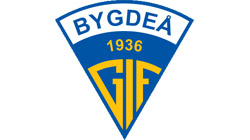 Policy mot mobbning, kränkningar och sexuella övergreppVår verksamhetsidé Vi vill på alla nivåer bedriva vår idrott så att den utvecklar människor positivt såväl fysiskt och psykiskt som socialt och kulturellt. Därför vill vi utforma vår idrott enligt följande linje: Bygdeå GIF ska: - Erbjuda idrottsaktiviteter för alla medlemmar inom föreningens olika verksamheter för att främja ett aktivt liv med glädje, gemenskap och hälsa, samt att förebygga mobbning och verka för jämlikhet i en drogfri och trygg miljö." (återfinns i våra stadgar)Syfte med detta dokument:Minska risken för att barn och vuxna utsätts för kränkningar.Ge ett stöd för föreningen att förebygga mobbning, kränkningar och sexuella övergrepp.Ge föreningen stöd i hur vi kan handla när vi uppmärksammat att något inte verkar stå rätt till. Föreningens mål med denna policy Föreningens medlemmar ska känna till och följa vår policy.Ledare ska känna sig trygg i sin roll och verka som god förebild.Vårdnadshavare ska känna att föreningen erbjuder en trygg och inkluderande verksamhet för barn.  Deltagare i vår verksamhet ska känna sig inkluderade och trygga. Policy:Alla som är i Bygdeå GIFs verksamhet och som har kontinuerlig kontakt med barn ska lämna belastningsregisterutdrag till föreningen. Detta införskaffas så här: https://polisen.se/tjanster-tillstand/belastningsregistret/ovrigt-arbete-och-kontakt-med-barn/ Nya ledare skall lämna in detta inom 1 månad. Övriga skall lämna in minst vart tredje år (eller oftare om ansvarig så begär).Vi inom Bygdeå GIF talar till varandra på ett sätt som visar respekt för individen och ska inte tala med eller om varandra på ett sätt som kan upplevas kränkande eller nedsättande.  Vi ska inte göra uttalanden, närmanden eller anspelningar av sexuell karaktär i samband med träning. Vuxna får inte göra sexuella anspelningar eller sexuella närmanden mot barn/unga vare sig under eller efter träning och match. Ledare i Bygdeå GIF får inte ta på deltagare på ett sexuellt eller kränkande sätt. Vid övningar som kräver beröring bör ledarna i förväg berätta att och varför de kommer att ta i deltagarna och fråga om det känns ok. En ensam ledare får aldrig ha “extra coaching” med endast ett eller ett fåtal barn/ungdom. Så inget barn hamnar i en utsatt situation.Om extra träning skall ges skall det för hela gruppen tydligt framgå vilka kriterier som gäller för deltagande. Ledarna skall samtala med deltagarna om vikten av att inte kommentera nedsättande kring andras prestationer och/eller utseende. Bedömning och kommentarer kring deltagarnas prestationer ska i huvudsak komma från ledarna, inte från andra deltagare, föräldrar eller andra utomstående. Om någon/några få mkt mer eller mkt mindre kommentarer från andra finns risk att någon/några känner sig utanför gruppen. Ledare ska föra samtal med deltagarna om detta. Vi ska tala om och med varandra på ett respektfullt sätt.Så håller vi policyn levande: Alla medlemmar ska följa denna policy. Nya ledare skall alltid få denna policy och handlingsplan av sektionsledaren. Policy och handlingsplanen ska hållas levande genom att ledarna för samtal med deltagarna och uppmärksammar nya deltagare/föräldrar om den. Innehållet ska uppmärksammas med inlägg på Instagram, facebook och liknande (Gärna barn/unga som informerar via social media). Dokumentet skall finnas tillgänglig på hemsidan och publiceras i samband med kallelse till årsmötet.Dokumentet skall uppmärksammas på årsmötet som en stående punkt på dagordningen.Detta ska vara ett levande dokument och styrelsen kan vid behov uppdatera innehållet. 